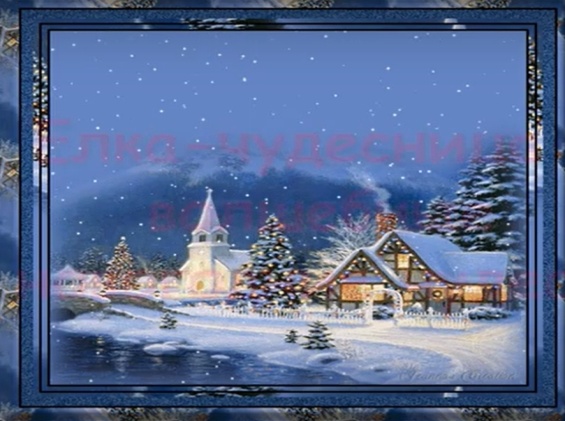 План воспитательных мероприятийна период  зимних каникул 2021/2022 учебного годаГБОУ  СОШ с.Шламка.Перед уходом на каникулы классные руководители  проведут беседы-инструктажи (с обязательной записью в журнал инструктажей)  о соблюдении во время зимних каникул правил техники безопасности дома и в общественных местах, во время экскурсий и отдыха на свежем воздухе, правилах поведения на дорогах и открытых водоёмах.  В течение каникул классными руководителями будут разосланы  информационные оповещения родителей  по темам:  «Обеспечение безопасности и охраны жизни и здоровья детей и подростков во время зимних каникул, проведения массовых мероприятий, соблюдение противоэпидемических мер и т.д», «Об ограничении пребывания несовершеннолетних в общественных местах на территории  с.Шламка». №п/пДата проведения Время проведенияНазвание мероприятия Активная ссылкаОтветственные Количество участников/класс128.12.202112.00Познавательная викторина «Всё о Новом годе»Физминутка для глаз КапитошкаПрезентация на тему: Виртуальная викторина: «Хорошо, что каждый год к нам приходит новый год»https://ppt-online.org/850760https://www.youtube.com/watch?v=6kQPc82d8vw&t=95shttps://slide-share.ru/virtualnaya-viktorina-khorosho-chtokazhdij-god-nam-prikhodit-novij-god-546805Голубчикова А.С.5-11/28229.12.202112.00Тест-турнир знатоков «Умники и умницы»  Физкультминутка для глазНовогодняя викторина для всей семьи 2022 Новогодняя викторина для всей семьи на 2022 год с ответами https://dropi.ru/posts/test-po-igre-umniki-i-umniczy-intellektual-li-vyhttps://www.youtube.com/watch?time_continue=15&v=JIS_cZdkuGI&feature=emb_logohttps://new-year-party.ru/novogodnyaya-viktorina-dlya-vsej-semi/Стручкова Ю.В.7,8классы/14330.12.202112.00Игра-викторина «Елка-чудесница и волшебные новогодние чудеса!»Литературная прогулка «Все кругом белым-было»Физкультминутка для глаз
Сказка про девочку Машу, зайца Беляка и проказницу Зиму https://youtu.be/ZVARpDIWTH8https://youtu.be/UV9HH04f9cEhttps://www.youtube.com/watch?time_continue=15&v=JIS_cZdkuGI&feature=emb_logohttps://www.youtube.com/watch?app=desktop&v=exd1JLGzhCk&feature=youtu.beЕрёмина А.В.5-11/28431.12.202111.00Акция	«Покормитептиц	зимой». Изготовлениекормушек.СсылкаСафина З.Р.5-7/12501.01.202211.00Новогодняя мастерская«Рождественская открытка	своими  руками».СсылкаМавлютова С.Х.5-7/12602.01.202211.00Новогодняя сказка на Учи.руhttps://newyear.uchi.ru/Ильмухина Л.А.8-11/15703.01.202212.00Космическая печатьhttps://uchi.ru/keyboard-master/main/game/onboardingТухватуллина Н.А.5-7/12804.01.202212.00Школа танцев.Онлайн просмотрТанцевальная аэробикаГолубчикова А.С.5-11/28905.01.202210.00Просмотр кинофильма «Два капитана» с родителями «Два капитана» по роману В. КаверинаМавлютова С.Х.8-9/121006.01.202211.00Зимние забавыСаночные состязания и другие спортивные мероприятияМавлютов М.Ф. 1-11/451107.01.202212.00 Виртуальная          экскурсия. Государственный        Русский Музей.Онлайн просмотрМихайловский дворец.Мавлютова Г.И.5-11/281208.01.202211.00«Волонтёры книжной культуры». Проект по продвижению чтения, книги и библиотекиПосещение пожилых на домуМавлютова С.Х.9/4